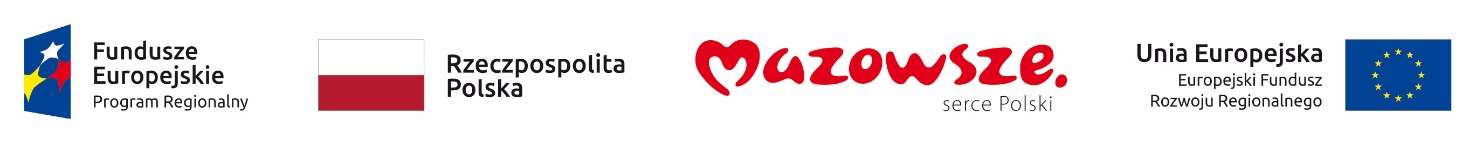 Kryteria wyboru projektów merytoryczne ogólne i merytoryczne szczegółowe dla konkursu RPMA.03.03.00-IP.01-14-117/21Oś Priorytetowa III Rozwój potencjału innowacyjnego i przedsiębiorczości - Działanie 3.3 Innowacje w MŚP, typ projektów: Wprowadzanie na rynek nowych lub ulepszonych produktów lub usług.1. KRYTERIA DOSTĘPU	22. KRYTERIA MERYTORYCZNE SZCZEGÓŁOWE	41. KRYTERIA DOSTĘPUDziałanie 3.3 Innowacje w MŚP; Typ projektów: „Wprowadzanie na rynek nowych lub ulepszonych produktów lub usług”2. KRYTERIA MERYTORYCZNE SZCZEGÓŁOWEDziałanie 3.3 Innowacje w MŚP; Typ projektów: „Wprowadzanie na rynek nowych lub ulepszonych produktów lub usług”Projekt spełnia kryteria merytoryczne - szczegółowe w sytuacji, gdy suma punktów uzyskanych podczas oceny stanowi co najmniej 60% maksymalnej możliwej do uzyskania liczby punktów.L.p.KryteriumOpis kryteriumPunktacjaMożliwość uzupełnieniaZakres projektuW ramach kryterium ocenie podlegać będzie, czy:inwestycja jest rozbudową przedsiębiorstwa, w szczególności związaną 
z wprowadzaniem na rynek nowych lub ulepszonych produktów i usług (przez rynek rozumie się co najmniej obszar działalności gospodarczej przedsiębiorstwa otrzymującego wsparcie);lub/i czyinwestycja realizuje zasadnicze zmiany procesu produkcyjnego lub zmiany 
w zakresie sposobu świadczenia usług (w tym usług świadczonych drogą elektroniczną);  lub/i czyinwestycja polega na wdrożeniu wyników prac B+R wprowadzających na rynek nowe lub znacząco ulepszone produkty/usługi, zakończonych nie wcześniej niż w 01.01.2017 r. i nie później niż w dniu poprzedzającym złożenie wniosku o dofinansowanie:     a) zleconych przez Wnioskodawcę i/lub             b) przeprowadzonych przez Wnioskodawcę i/lub             c) zakupionych przez Wnioskodawcę.W przypadku inwestycji określonych w pkt 3 Wnioskodawca zobligowany jest do przedstawienia wyników prac B+R podlegających wdrożeniu w przedmiotowym projekcie. Wyniki badań zapewniają Wnioskodawcy odpowiedni poziom uprawnień, pozwalający na wykorzystanie wyników prac B+R zgodnie z opisem i celami projektu. Dokumentem potwierdzającym wykorzystanie wyników prac B+R w projekcie musi być opis wyników prac B+R oraz np.: umowa potwierdzająca zakup wyników prac B+R, patentu, licencji, umowy cywilnoprawne, raporty, opinie wydawane przez jednostki naukowe, sprawozdania merytoryczne z przeprowadzonych badań, testów i walidacji prototypów, projektów pilotażowych. Wnioskodawca musi wykazać, że wyniki prac B+R warunkują wdrożenie nowych lub znacząco ulepszonych produktów/usług (innowacja produktowa/innowacja procesowa) przy równoczesnym zachowaniu efektu zachęty.Jednocześnie informujemy, że zakup lub zlecenie wyników prac B+R tylko na potrzeby realizacji projektu w ramach przedmiotowego naboru może naruszać efekt zachęty, a tym samym w takiej sytuacji inwestycja może zostać odrzucona z przyczyn formalnych.0/1TAKMiejsce realizacji projektuW ramach kryterium weryfikowane będzie czy projekt realizowany będzie na terenie województwa mazowieckiego.0/1TAKAktywność WnioskodawcyW ramach kryterium oceniane będzie, czy Wnioskodawca aktywnie prowadzi działalność gospodarczą, tj. czy uzyskał przychody z działalności gospodarczej 
w okresie przynajmniej 6 miesięcy przed złożeniem wniosku o dofinansowanie.0/1TAKWzrost zatrudnienia we wspieranych przedsiębiorstwachW ramach kryterium weryfikowane będzie, czy w wyniku realizacji projektu 
w przedsiębiorstwie nastąpi wzrost zatrudnienia w stosunku do stanu zatrudnienia 
w dniu 31 marca 2021 r. o co najmniej jedno nowe miejsce pracy (jeden pełen etat EPC).0/1TAKL.p.KryteriumOpis kryteriumPunktacjaMaksymalna liczba punktówMożliwość poprawieniaWykorzystanie wyników prac B+R z projektów finansowanych z funduszy Unii Europejskiej Zgodnie z RPO WM 2014-2020, kryterium promuje projekty stanowiące kontynuację prac B+R finansowanych z Działania 1.2 Regionalnego Programu Operacyjnego Województwa Mazowieckiego 2014-2020 lub finansowane 
z innych środków finansowych pochodzących z funduszy Unii Europejskiej.Projekt stanowi wdrożenie wyników prac B+R finansowanych z funduszy Unii Europejskiej. – 2 pkt.Brak spełnienia wyżej wymienionych warunków lub brak informacji w tym zakresie – 0 pkt.2NIESposób pozyskania wyników prac B+RKryterium promuje projekty polegające na wdrożeniu wyników prac B+R wprowadzających na rynek nowe lub znacząco ulepszone produkty/usługi poprzez następujące działania Wnioskodawcy:zlecenie bądź przeprowadzenie samodzielnie prac B+R;zakup wyników prac B+R.Projekt zakłada wdrożenie następujących wyników prac B+R:przeprowadzonych samodzielnie przez Wnioskodawcę – 6 pkt;zleconych przez Wnioskodawcę – 4 pkt;zakupionych przez Wnioskodawcę – 2 pkt.W ramach kryterium punkty nie sumują się.6NIEZgodność projektu z inteligentną specjalizacjąKryterium promuje projekty zgodne z priorytetowymi kierunkami badań w ramach inteligentnej specjalizacji województwa mazowieckiego. Priorytetowe kierunki badań w ramach inteligentnej specjalizacji województwa mazowieckiego zawarte są w załączniku do Regulaminu konkursu.Projekt przewiduje bezpośrednią realizację co najmniej jednego celu badawczego, określonego dla co najmniej jednego z priorytetowych kierunków badań w ramach inteligentnej specjalizacji województwa mazowieckiego - 2 pkt.Brak spełnienia wyżej wymienionych warunków lub brak informacji w tym zakresie – 0 pkt.2NIEPozytywny wpływ na środowiskoZgodnie z RPO WM 2014-2020, kryterium promuje projekty, które prowadzić będą do ograniczenia negatywnych skutków środowiskowych (z wyłączeniem wprowadzania technologii mających na celu zwiększenie efektywności energetycznej w przedsiębiorstwie). Projekt musi wpisywać się w co najmniej 3 obszary z niżej wymienionych:zastosowanie rozwiązań gwarantujących oszczędność surowcową, w tym oszczędność wody;wykorzystanie surowców wtórnych w min. 30%;zastosowanie technologii mało i bezodpadowych, w tym zmniejszenie ilości ścieków;zastosowanie rozwiązań gwarantujących zmniejszenie ilości zanieczyszczeń odprowadzanych do atmosfery;zastosowanie rozwiązań gwarantujących zmniejszenie poziomu hałasu;zastosowanie rozwiązań wydłużających cykl życia produktu;inne działania ograniczające negatywne skutki środowiskowe, wskazane przez Wnioskodawcę, dopasowane do charakteru projektu.Kryterium powiązane jest ze wskaźnikiem:„Liczba przedsiębiorstw wspartych w zakresie ekoinnowacji”Kryterium powiązane jest z wyborem Kategorii Interwencji nr 69 Wsparcie ekologicznych procesów produkcyjnych oraz efektywnego wykorzystywania zasobów w MŚP.Projekt wpisuje się w co najmniej 3 obszary z wymienionych – 10 pkt.Brak spełnienia wyżej wymienionych warunków lub brak informacji w tym zakresie – 0 pkt.10NIESiedziba WnioskodawcyKryterium promuje Wnioskodawców posiadających na dzień ogłoszenia konkursu siedzibę lub stałe miejsce wykonywania działalności gospodarczej na terenie województwa mazowieckiego (zgodnie z CEIDG),  przyczyniając się do rozwoju gospodarczego regionu.Wnioskodawca posiada na dzień ogłoszenia konkursu siedzibę lub stałe miejsce wykonywania działalności gospodarczej na terenie województwa mazowieckiego – 12 pkt.Brak spełnienia wyżej wymienionych warunków lub brak informacji w tym zakresie – 0 pkt.12NIEDoświadczenie WnioskodawcyKryterium promuje projekty Wnioskodawców prowadzących aktywną działalność gospodarczą.Wnioskodawca prowadzi działalność gospodarczą potwierdzoną wpisem do odpowiedniego rejestru (czas zawieszenia działalności nie wlicza się do tego okresu). Okres prowadzenia działalności liczony jest na dzień złożenia wniosku o dofinansowanie:prowadzenie działalności gospodarczej powyżej 60 miesięcy od momentu rejestracji – 15 pkt;prowadzenie działalności gospodarczej powyżej 24 miesięcy od momentu rejestracji – 10 pkt;prowadzenie działalności gospodarczej powyżej 12 miesięcy od momentu rejestracji –5 pkt;prowadzenie działalności gospodarczej powyżej 9 miesięcy – 3 pkt.Punkty w ramach kryterium nie sumują się.Brak spełnienia wyżej wymienionych warunków lub brak informacji w tym zakresie – 0 pkt.15NIEWzrost zatrudnienia we wspieranych przedsiębiorstwach Kryterium promować będzie projekty o najwyższej liczbie powstających etatów. Podstawą oceniania będzie wskaźnik rezultatu – Wzrost zatrudnienia we wspieranych przedsiębiorstwach (CI 8) [EPC].Liczone będą etaty EPC (na podstawie umowy o pracę).  Procentowy wzrost zatrudnienia obliczony będzie według wzoru:Zwiększenie zatrudnienia o więcej niż jeden etat w stosunku do stanu zatrudnienia w dniu 31 marca 2021 r:•	powyżej 5 % -10 pkt; •	od 2% do 5 % - 5 pkt;•	poniżej 2% lub braku poprawnej i rzetelnej analizy stanowiącej uzasadnienie dla przyjmowanych prognoz lub braku informacji w tym zakresie - 0 pkt. Punkty w ramach kryterium nie sumują się.10NIEEfektywność kosztowa wzrostu zatrudnienia we wspieranych przedsiębiorstwachKryterium promować będzie efektywność kosztową wzrostu zatrudnienia we wspieranych przedsiębiorstwach w wyniku realizacji projektu w stosunku do stanu zatrudnienia w dniu 31 marca 2021 r. Efektywność kosztowa obliczana będzie wg wzoru:Efektywność kosztowa wzrostu zatrudnienia:poniżej 0,4 mln PLN – 10 pkt;od 0,4 mln PLN do 0,6 mln PLN – 8 pkt;powyżej 0,6 mln PLN do 0,8 mln PLN – 6 pkt;powyżej 0,8 mln PLN do 1 mln PLN – 4 pkt;powyżej 1 mln PLN - 0 pkt.Punkty w ramach kryterium nie sumują się.10NIEWsparcie działań w ramach 10ivZgodnie z RPO WM 2014-2020, kryterium promuje projekty, w których zakupiony sprzęt/maszyny zostaną wykorzystane do szkoleń praktycznych młodzieży i osób dorosłych objętych wsparciem w ramach 10iv.Projekt zakłada wykorzystania zakupionego sprzętu/maszyn do wsparcia szkoleń praktycznych młodzieży i osób dorosłych w ramach 10iv – 1 pkt.Brak spełnienia wyżej wymienionych warunków lub brak informacji w tym zakresie – 0 pkt.  1NIEDodatkowe działanie informacyjno-promocyjne Wnioskodawca deklaruje promocję projektu w szerszym zakresie niż minimalne wymagania wskazane w regulaminie konkursu i podręczniku pt.: "Obowiązki informacyjne Beneficjenta realizującego projekty w ramach Regionalnego Programu Operacyjnego Województwa Mazowieckiego 2014-2020".Wnioskodawca deklaruje co najmniej 3 z zaproponowanych poniżej działań informacyjno-promocyjnych:przeprowadzenie działań   informacyjnych zakładających stworzenie dedykowanego fanpage projektu w wybranych (min. 1) mediach społecznościowych i utrzymanie go minimum w okresie trwałości projektu;utworzenie osobnej strony internetowej dedykowanej dla projektu, zawierającej informacje o projekcie w tym informacje o współfinansowaniu z funduszy europejskich;przekazanie Instytucji Wdrażającej kompletu co najmniej 6 zdjęć dokumentujących każdy z etapów realizacji oraz efekty projektu.  Wymagane minimalne parametry zdjęć: rozdzielczość nie mniejsza niż 300 DPI oraz wielkości min. 1 MB;elektroniczne publikacje dotyczące projektu oraz jego współfinansowania z funduszy europejskich. Materiały powinny być zamieszczone w dowolnych elektronicznych kanałach informacyjnych. (np.: strony www Wnioskodawcy lub/i w mediach społecznościowych);prezentacja realizowanego projektu na minimum jednym wydarzeniu branżowym;inne działania informacyjno-promocyjne, wskazane przez Wnioskodawcę, dopasowane do charakteru projektu.Brak spełnienia wyżej wymienionych warunków lub brak informacji w tym zakresie – 0 pkt.4NIE